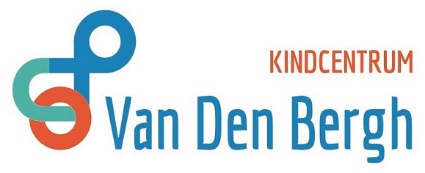 Aanvraagformulier voor vakantie of extra verlof buiten de schoolvakantiesGegevens van de aanvrager:Naam: ________________________________________ Telefoonnummer:__________________                                                                         Adres:_________________________________________Postcode en plaats:______________________________Gegevens van de leerling(en):Naam:_______________________________________ Groep:______ Geb. datum:____________Naam:_______________________________________ Groep:______ Geb. datum:____________Naam:_______________________________________ Groep:______ Geb. datum:____________Naam:_______________________________________ Groep:______ Geb. datum:____________Gegevens betreffende de extra verlof- en/of vakantieperiodeData: van (eerste dag)___________________tot en met (laatste dag)________________________Reden van aanvraag:________________________________________________________________________________________________________________________________________________________________________________________________________________________________________________________________________________________________________________________________Voor extra verlof / vakantiedagen als gevolg van de specifieke aard van het beroep van de ouder(s) / verzorger(s)    (werkgeversverklaring bijvoegen)Ondertekening:Naam:___________________________________________________________________________Plaats en datum:__________________________________________________________________Handtekening aanvrager:____________________________________________________________Niet invullenHet verlof wordt wel / niet verleend.De reden daarvoor is:______________________________________________________________Voorthuizen,Ondertekening directie van de school:________________________________________________